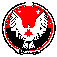 АДМИНИСТРАЦИЯ  МУНИЦИПАЛЬНОГО  ОБРАЗОВАНИЯ  «КЕЗСКИЙ РАЙОН»«КЕЗ ЁРОС» МУНИЦИПАЛ КЫЛДЫТЭТЛЭН АДМИНИСТРАЦИЕЗПОСТАНОВЛЕНИЕот 28 февраля 2017 года 								                    № 312пос. КезВ целях реализации Федерального Закона от 29 декабря 2012 года ФЗ–273 «Об образовании в Российской Федерации» п.7 ст.79 ПОСТАНОВЛЯЮ:	1.   Утвердить Порядок предоставления бесплатного питания учащимся с ограниченными возможностями здоровья, обучающимся в общеобразовательных учреждениях муниципального образования «Кезский район» (Приложение).Опубликовать настоящее постановление на официальном сайте муниципального образования «Кезский район».Контроль за исполнением настоящего постановления возложить на заместителя главы Администрации муниципального образования «Кезский район» по социальному развитию Л.В. Дерендяеву.Глава муниципального образования «Кезский район»                                     			  	                           И.О. Богданов                                                                                                    Приложение                                                                                                     к постановлению МО «Кезский район»                                                                                                    от 28 февраля 2017г. № 312  Порядокпредоставления бесплатного питания учащимся с ограниченными возможностями здоровья, обучающимся в общеобразовательных учреждениях муниципального образования «Кезский район»I. Общие положения 	1.1. Настоящий порядок разработан на основании Федерального закона от 29 декабря 2012 года №273-ФЗ «Об образовании в Российской Федерации» в целях предоставления бесплатного двухразового питания учащимся с ограниченными возможностями здоровья, обучающимся в образовательных учреждениях.	1.2. При одновременном наличии оснований для предоставления учащимся бесплатного или льготного питания в соответствии с постановлением муниципального образования «Кезский район» от 29 августа 2016г. № «О мерах по реализации муниципальной программы «Развитие образования и воспитание» на территории муниципального образования «Кезский район», Закона Удмуртской Республики от 05 мая 2006 года № 13-РЗ «О мерах по социальной поддержке многодетных семей»,  постановления Правительства Удмуртской Республики от 20 ноября 2006 года №217 «О реализации Закона Удмуртской Республики от 05 мая 2006 года № 13-РЗ «О мерах по социальной поддержке многодетных семей» и бесплатного двухразового питания в соответствии с п. 7 ст. 79 Федерального закона от 29.12.2012 № 273-ФЗ «Об образовании в Российской Федерации» учащимся предоставляется питание по одному из вышеуказанных оснований.1.3. Образовательным учреждениям рекомендуется осуществлять деятельность по предоставлению бесплатного двухразового питания учащимся с ограниченными возможностями здоровья в соответствии с настоящим Порядком. II. Основные понятия, используемые в настоящем Порядке2.1. Учащийся с ограниченными возможностями здоровья (далее – ОВЗ) - физическое лицо, имеющее недостатки в физическом и (или) психологическом развитии, подтвержденные психолого-медико-педагогической комиссией и препятствующие получению образования без создания специальных условий. 2.2. Под бесплатным двухразовым питанием понимается предоставление обучающимся двухразового питания (завтрак и обед) в образовательных учреждениях за счет средств бюджета муниципального образования «Кезский район». 2.3. Образовательное учреждение – муниципальное общеобразовательное учреждение, обучающее детей с ОВЗ по адаптированным программам. III. Бесплатное двухразовое питание3.1. Право на получение бесплатного двухразового питания имеют учащиеся с ОВЗ, осваивающие адаптированные программы в муниципальных общеобразовательных учреждениях Кезского района. 3.2. Бесплатное двухразовое питание учащимся, указанным в пункте 2.1. настоящего Порядка, предоставляется в заявительном порядке. 3.3. Для предоставления бесплатного двухразового питания один из родителей (законных представителей) в образовательное учреждение представляет: а) заявление; б) документ, удостоверяющий личность законного представителя (для усыновителей, опекунов, попечителей); в) заключение психолого-медико-педагогической комиссии, подтверждающее наличие у учащегося недостатков в физическом и (или) психическом развитии, препятствующих получению образования без создания специальных условий (далее - заключение ПМПК). 	Документы представляются в копиях с предъявлением оригиналов для сверки. 3.4. Период предоставления бесплатного питания: с учебного дня, установленного приказом по образовательному учреждению, до конца учебного года, установленного приказом по образовательному учреждению, но не более чем на срок действия заключения ПМПК. 3.5. Бесплатное питание организуется в течение 5 или 6 дней в неделю (в зависимости от режима работы образовательного учреждения) в виде завтрака и обеда. 3.6. В период отсутствия в образовательном учреждении во время учебного процесса учащийся питанием не обеспечивается.3.7. Если учащиеся с ОВЗ находятся на индивидуальном обучении, на дому, их родители (законные представители) имеют право на получение завтрака (обеда) в натуральном выражении (продуктовый набор), состав которого утверждается приказом Управления образованием, при личном обращении в образовательное учреждение и наличии дополнительного заявления о предоставлении питания. 3.8. Замена бесплатного питания на денежные компенсации и сухие пайки не производится.3.9. Основаниями для отказа в предоставлении учащимся бесплатного питания являются: а) предоставление родителями (законными представителями) неполного пакета документов; б) предоставление неправильно оформленных или утративших силу документов; в) несоответствие учащегося требованиям, установленным в пункте 2.1 настоящего Порядка. 3.10. Для организации предоставления бесплатного питания осуществляется следующая деятельность:3.10.1. Образовательное учреждение: а) обеспечивает информирование родителей (законных представителей) о порядке и условиях предоставления бесплатного двухразового питания; б) принимает документы, указанные в пункте 3.3 настоящего Порядка, формирует пакет документов и обеспечивает их хранение; в) проверяет право учащихся на получение бесплатного питания; г) принимает решение о предоставлении (об отказе в предоставлении) бесплатного питания; издает приказ о предоставлении бесплатного питания в течение пяти рабочих дней со дня приема документов от родителей (законных представителей); д) ставит учащегося с ОВЗ на питание с учебного дня, указанного в приказе по образовательному учреждению. В случае выбытия учащегося из образовательного учреждения предоставление бесплатного питания ему приостанавливается. Образовательное учреждение, в которое прибыл учащийся с ОВЗ, принимает документы от родителей (законных представителей) в соответствии с пунктом 3.3 настоящего Порядка и принимает решение о предоставлении (об отказе в предоставлении) бесплатного питания; обеспечивает подготовку и ведение табеля посещения учащихся с ОВЗ; до 20 числа текущего месяца предоставляют накладные на продукты питания; ежемесячно до 3-го числа следующего за отчетным формирует и передает в МУ «Централизованную бухгалтерию» сводные списки учащихся с ОВЗ, являющихся получателями бесплатного питания, предоставляют меню-требование, накопительную ведомость, табель посещения учащихся. 3.10.2. Управление образованием: а) корректирует размер бюджетных ассигнований, необходимых для перечисления на организацию бесплатного питания, с учетом остатков (наличия задолженности) по отчетам, представленным образовательными учреждениями в срок до 10-го числа ежемесячно; б) осуществляет контроль за предоставлением бесплатного питания, обучающимся с ОВЗ в образовательных учреждениях в соответствии с действующим законодательством. 3.11. Бюджетные ассигнования на бесплатное питание рассчитываются исходя из количества обучающихся с ОВЗ, стоимости питания, утвержденной приказом Управления образованием, количества учебных дней (в пределах 168 дней с учетом 5 или 6 дневной учебной недели). Размер субсидии зависит от количества получателей бесплатного питания и стоимости завтраков и (или) обедов, которая не должна быть выше тарифов на услуги по организации питания, установленных Управлением образованием. 3.12. Управление образованием на основании ежемесячных отчетов: - уменьшает размер финансирования на следующий месяц при наличии остатка неиспользованных бюджетных ассигнований; - увеличивает размер финансирования на следующий месяц при наличии задолженности (превышения фактически использованных денежных средств над поступившими). IV. Контроль и ответственность за предоставление бесплатного питания4.1. Ответственность за определение права учащихся с ОВЗ на получение бесплатного двухразового питания и достоверность сведений о ежедневной фактической посещаемости детей возлагается на руководителей образовательных учреждений. 4.2. Контроль целевого расходования средств местного бюджета, предусмотренных на обеспечение бесплатным двухразовым питанием детей с ОВЗ, обучающихся по адаптированным программам, осуществляет Управление образованием Администрации муниципального образования «Кезский район»._______________________________________